Holder of the document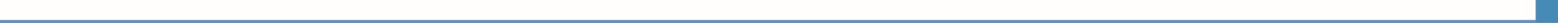 Holder of the documentHolder of the document	1	SURNAME(S) *	2	FIRST NAME(S) *	3	ADDRESS	4	DATE OF BIRTH	5	NATIONALITYIssuing organisationIssuing organisationIssuing organisation	6	NAME OF THE ORGANISATION *	7	DOCUMENT 	NUMBER *	8	ISSUING DATE *Sending partnerSending partnerSending partner	9	NAME AND ADDRESS *	9	NAME AND ADDRESS *	10	STAMP AND/OR SIGNATURE	11	SURNAME(S) AND FIRST NAME(S) OF REFERENCE PERSON/MENTOR *	11	SURNAME(S) AND FIRST NAME(S) OF REFERENCE PERSON/MENTOR *	12	TELEPHONE	13	TITLE/POSITION	14	E-MAILHost partnerHost partnerHost partner	15	NAME AND ADDRESS *	15	NAME AND ADDRESS *	16	STAMP AND/OR SIGNATUREOtto-Hahn GymnasiumIn den Anlagen 773760 OstfildernGERMANYOtto-Hahn GymnasiumIn den Anlagen 773760 OstfildernGERMANY	17	SURNAME(S) AND FIRST NAME(S) OF REFERENCE PERSON/MENTOR *	17	SURNAME(S) AND FIRST NAME(S) OF REFERENCE PERSON/MENTOR *	18	TELEPHONEEinhoff Katharina+49 173 320 2667	19	TITLE/POSITION	20	E-MAILTeacher of English and French, Erasmus+ coordinatoreinhoff@ohg-ostfildern.de* Headings marked with an asterisk are mandatory.* Headings marked with an asterisk are mandatory.* Headings marked with an asterisk are mandatory.Description of the mobility experienceDescription of the mobility experienceDescription of the mobility experienceDescription of the mobility experienceDescription of the mobility experienceDescription of the mobility experience	21	OBJECTIVE OF THE MOBILITY EXPERIENCE *	21	OBJECTIVE OF THE MOBILITY EXPERIENCE *	21	OBJECTIVE OF THE MOBILITY EXPERIENCE *	21	OBJECTIVE OF THE MOBILITY EXPERIENCE *	21	OBJECTIVE OF THE MOBILITY EXPERIENCE *	21	OBJECTIVE OF THE MOBILITY EXPERIENCE *	Acquisition and development of project management skills with special focus on how to stage public debates (British 	parliamenty style)	Acquisition and development of project management skills with special focus on how to stage public debates (British 	parliamenty style)	Acquisition and development of project management skills with special focus on how to stage public debates (British 	parliamenty style)	Acquisition and development of project management skills with special focus on how to stage public debates (British 	parliamenty style)	Acquisition and development of project management skills with special focus on how to stage public debates (British 	parliamenty style)	Acquisition and development of project management skills with special focus on how to stage public debates (British 	parliamenty style)	22	EDUCATION OR TRAINING INITIATIVE IN THE COURSE OF WHICH THE MOBILITY EXPERIENCE WAS COMPLETED	22	EDUCATION OR TRAINING INITIATIVE IN THE COURSE OF WHICH THE MOBILITY EXPERIENCE WAS COMPLETED	22	EDUCATION OR TRAINING INITIATIVE IN THE COURSE OF WHICH THE MOBILITY EXPERIENCE WAS COMPLETED	22	EDUCATION OR TRAINING INITIATIVE IN THE COURSE OF WHICH THE MOBILITY EXPERIENCE WAS COMPLETED	22	EDUCATION OR TRAINING INITIATIVE IN THE COURSE OF WHICH THE MOBILITY EXPERIENCE WAS COMPLETED	22	EDUCATION OR TRAINING INITIATIVE IN THE COURSE OF WHICH THE MOBILITY EXPERIENCE WAS COMPLETED	Workshops on how to carry out project work and how to stage a debate (British parliamentary style)	Workshops on how to carry out project work and how to stage a debate (British parliamentary style)	Workshops on how to carry out project work and how to stage a debate (British parliamentary style)	Workshops on how to carry out project work and how to stage a debate (British parliamentary style)	Workshops on how to carry out project work and how to stage a debate (British parliamentary style)	Workshops on how to carry out project work and how to stage a debate (British parliamentary style)	23	COMMUNITY OR MOBILITY PROGRAMME INVOLVED	23	COMMUNITY OR MOBILITY PROGRAMME INVOLVED	23	COMMUNITY OR MOBILITY PROGRAMME INVOLVED	23	COMMUNITY OR MOBILITY PROGRAMME INVOLVED	23	COMMUNITY OR MOBILITY PROGRAMME INVOLVED	23	COMMUNITY OR MOBILITY PROGRAMME INVOLVEDErasmus+ 2017-1-DE03-KA219-035530_2Erasmus+ 2017-1-DE03-KA219-035530_2Erasmus+ 2017-1-DE03-KA219-035530_2Erasmus+ 2017-1-DE03-KA219-035530_2Erasmus+ 2017-1-DE03-KA219-035530_2Erasmus+ 2017-1-DE03-KA219-035530_2		DURATION OF THE EUROPASS MOBILITY EXPERIENCE		DURATION OF THE EUROPASS MOBILITY EXPERIENCE		DURATION OF THE EUROPASS MOBILITY EXPERIENCE		DURATION OF THE EUROPASS MOBILITY EXPERIENCE		DURATION OF THE EUROPASS MOBILITY EXPERIENCE		DURATION OF THE EUROPASS MOBILITY EXPERIENCE	24	FROM *	25	TO *Skills acquired during the mobility experienceSkills acquired during the mobility experienceSkills acquired during the mobility experienceSkills acquired during the mobility experienceSkills acquired during the mobility experienceSkills acquired during the mobility experience	26A	ACTIVITIES/TASKS CARRIED OUT *	26A	ACTIVITIES/TASKS CARRIED OUT *	26A	ACTIVITIES/TASKS CARRIED OUT *	26A	ACTIVITIES/TASKS CARRIED OUT *	26A	ACTIVITIES/TASKS CARRIED OUT *	26A	ACTIVITIES/TASKS CARRIED OUT *	Students take part in workshops on developing project management skills and staging debates.	Working in international teams they are required to prepare and stage a debate (British parliamentary style) on topics 	revolving around air pollution in big 	cities.	Students take part in workshops on developing project management skills and staging debates.	Working in international teams they are required to prepare and stage a debate (British parliamentary style) on topics 	revolving around air pollution in big 	cities.	Students take part in workshops on developing project management skills and staging debates.	Working in international teams they are required to prepare and stage a debate (British parliamentary style) on topics 	revolving around air pollution in big 	cities.	Students take part in workshops on developing project management skills and staging debates.	Working in international teams they are required to prepare and stage a debate (British parliamentary style) on topics 	revolving around air pollution in big 	cities.	Students take part in workshops on developing project management skills and staging debates.	Working in international teams they are required to prepare and stage a debate (British parliamentary style) on topics 	revolving around air pollution in big 	cities.	Students take part in workshops on developing project management skills and staging debates.	Working in international teams they are required to prepare and stage a debate (British parliamentary style) on topics 	revolving around air pollution in big 	cities.	27A	JOB-RELATED SKILLS 	27A	JOB-RELATED SKILLS 	27A	JOB-RELATED SKILLS 	27A	JOB-RELATED SKILLS 	27A	JOB-RELATED SKILLS 	27A	JOB-RELATED SKILLS Acquisition of general project management skills in an international environment, e.g. leadership skills, ability to communicate, listening skills, creative thinking, critical thinking, multitasking, problem-solving, working in teamsDevelopment of personal skills, e.g. openness, reliability, trust in others, supportiveness, respect for other people, flexibility, can-do attitude, autonomyAcquisition of general project management skills in an international environment, e.g. leadership skills, ability to communicate, listening skills, creative thinking, critical thinking, multitasking, problem-solving, working in teamsDevelopment of personal skills, e.g. openness, reliability, trust in others, supportiveness, respect for other people, flexibility, can-do attitude, autonomyAcquisition of general project management skills in an international environment, e.g. leadership skills, ability to communicate, listening skills, creative thinking, critical thinking, multitasking, problem-solving, working in teamsDevelopment of personal skills, e.g. openness, reliability, trust in others, supportiveness, respect for other people, flexibility, can-do attitude, autonomyAcquisition of general project management skills in an international environment, e.g. leadership skills, ability to communicate, listening skills, creative thinking, critical thinking, multitasking, problem-solving, working in teamsDevelopment of personal skills, e.g. openness, reliability, trust in others, supportiveness, respect for other people, flexibility, can-do attitude, autonomyAcquisition of general project management skills in an international environment, e.g. leadership skills, ability to communicate, listening skills, creative thinking, critical thinking, multitasking, problem-solving, working in teamsDevelopment of personal skills, e.g. openness, reliability, trust in others, supportiveness, respect for other people, flexibility, can-do attitude, autonomyAcquisition of general project management skills in an international environment, e.g. leadership skills, ability to communicate, listening skills, creative thinking, critical thinking, multitasking, problem-solving, working in teamsDevelopment of personal skills, e.g. openness, reliability, trust in others, supportiveness, respect for other people, flexibility, can-do attitude, autonomy	28A	LANGUAGE SKILLS 	28A	LANGUAGE SKILLS 	28A	LANGUAGE SKILLS 	28A	LANGUAGE SKILLS 	28A	LANGUAGE SKILLS 	28A	LANGUAGE SKILLS 	Mainly English, basic German, some words and expressions in Estonian, Finnish and Italian	Mainly English, basic German, some words and expressions in Estonian, Finnish and Italian	Mainly English, basic German, some words and expressions in Estonian, Finnish and Italian	Mainly English, basic German, some words and expressions in Estonian, Finnish and Italian	Mainly English, basic German, some words and expressions in Estonian, Finnish and Italian	Mainly English, basic German, some words and expressions in Estonian, Finnish and Italian	29A	COMPUTER SKILLS 	29A	COMPUTER SKILLS 	29A	COMPUTER SKILLS 	29A	COMPUTER SKILLS 	29A	COMPUTER SKILLS 	29A	COMPUTER SKILLS Digital processing information in form of texts and visuals, digital communicationDigital processing information in form of texts and visuals, digital communicationDigital processing information in form of texts and visuals, digital communicationDigital processing information in form of texts and visuals, digital communicationDigital processing information in form of texts and visuals, digital communicationDigital processing information in form of texts and visuals, digital communication	30A	ORGANISATIONAL / MANAGERIAL SKILLS	30A	ORGANISATIONAL / MANAGERIAL SKILLS	30A	ORGANISATIONAL / MANAGERIAL SKILLS	30A	ORGANISATIONAL / MANAGERIAL SKILLS	30A	ORGANISATIONAL / MANAGERIAL SKILLS	30A	ORGANISATIONAL / MANAGERIAL SKILLSSee job-related skills See job-related skills See job-related skills See job-related skills See job-related skills See job-related skills 	31A	COMMUNICATION SKILLS 	31A	COMMUNICATION SKILLS 	31A	COMMUNICATION SKILLS 	31A	COMMUNICATION SKILLS 	31A	COMMUNICATION SKILLS 	31A	COMMUNICATION SKILLS See job-related skillsDevelopment of communication skills in a multinational environmentSee job-related skillsDevelopment of communication skills in a multinational environmentSee job-related skillsDevelopment of communication skills in a multinational environmentSee job-related skillsDevelopment of communication skills in a multinational environmentSee job-related skillsDevelopment of communication skills in a multinational environmentSee job-related skillsDevelopment of communication skills in a multinational environment	32A	OTHER SKILLS	32A	OTHER SKILLS	32A	OTHER SKILLS	32A	OTHER SKILLS	32A	OTHER SKILLS	32A	OTHER SKILLS------	33A	DATE *			33A	DATE *			34A	SIGNATURE OF THE REFERENCE 
		PERSON/MENTOR *	34A	SIGNATURE OF THE REFERENCE 
		PERSON/MENTOR *	34A	SIGNATURE OF THE REFERENCE 
		PERSON/MENTOR *	35A	SIGNATURE OF THE HOLDER* Headings marked with an asterisk are mandatory.* Headings marked with an asterisk are mandatory.* Headings marked with an asterisk are mandatory.* Headings marked with an asterisk are mandatory.* Headings marked with an asterisk are mandatory.* Headings marked with an asterisk are mandatory.